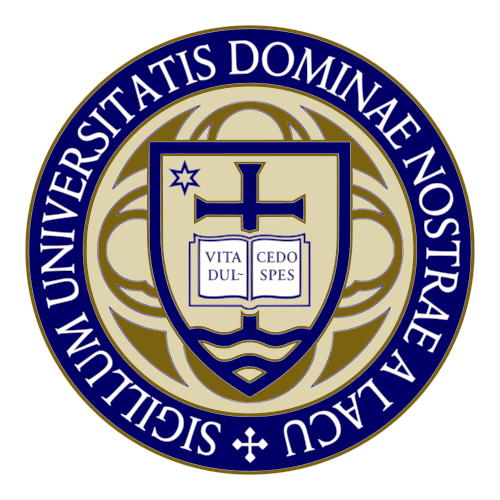 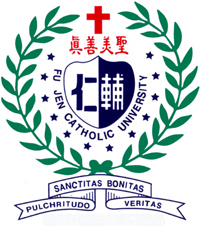 輔仁大學管理學院&美國聖母大學管理碩士班4+1學程計畫合作緣起為提供學生有別於現有教育體制下，另一種取得美國碩士學位的就學管道，本院透過與美國聖母大學（University of Notre Dame）合作，以4+1的方式，五年即可獲得本校學士與美國碩士學位（第四年在本院先修美國合作學校部份碩士課程，第五年到美國繼續完成指定課程）。合作方式招收對象：大學四年級學生。   碩士畢業學分數：38學分取得學位台灣輔仁大學學士學位美國印第安那州聖母大學MSM學位（Master of Science in Management）收費方式備註：（1）在台先俢美國碩士課程依University of Notre Dame學費規定計算且逐年調整。備註：（2）此部份費用需於赴美前在輔大繳交；到美國修課的學雜費加美國當地生活、交通、住宿、上課書籍等費用生活費約20,450美金（此為2015年學費標準，確切費用視每年該校公佈為准）。http://financialaid.nd.edu/graduate-students/planning/msb/ 學生申請方式報名：即日起至104年12月15日前受理申請。繳交文件：申請表格、大學歷年成績單(含排名)。審核：12月底完成審核並公佈錄取名單，得以進入先修班修讀4門課程，學生仍需滿足聖母大學入學標準方能獲得入學許可。備註：第四年在輔大先修美國碩士班課程預計於下學期開始進行，為避免修課衝堂問題，院辦公室會盡量將課程安排在每週一、三、五的15:40~18:30（D7-D9）上課，同時也請有意願參與的同學盡可能將本校必修學分提前修畢；如成績優異且符合學校提前畢業條件，建議於第三學年下學期進行申請提前畢業程序。美國University of Notre Dame入學標準（入學前須出示下列文件）：一、大學四年平均總成績GPA 3.5以上（78分以上）每科不得低於78分。二、上修碩士課程平均總成績GPA 3.5以上（78分以上）每科不得低於78分。三、TOEFL：100分。四、GMAT：640分。五、申請文件：入學申請表格、英文推薦信兩封，且一律網路申請(註記FuJen)，每年度秋季班申請截止日為該年度3月31日。上課地點輔仁大學管理學院（第四年）University of Notre Dame（第五年）上課地點碩士先修課程（11學分）指定課程（8擇7）課程名稱1) Quantitative Business Analysis (2)2) Principles of Management (3)3) Statistics in Business (3)4) Accounting I (3)Fall 必修 (13學分)1) Accounting II (3)2) Finance Principles (3)3) Economic Analysis (3)4) Management Writing (1.5)5) Management Speaking (1.5)6) Your Background and It’s Unique Value to Business (1)Fall 選修1) Job Shadowing (1)2) Boardroom Insights: A Senior Executive Speaker Series (1)3) 10-Day International Immersion–China (25 students minimum) (1)Spring 必修 (13學分)1) Marketing Management (3)2) Strategic Decision Making (1.5)3) Process Analytics (1.5)4) Corporate Finance (3)5) International Management (1.5)6) Business Ethics Capstone (1.5)7) Interterm: A Deep Dive Course (1)Spring 選修 1) Ten Years Hence Speaker Series2) Deep Dive Course                            費用發生地點費用項目                            費用發生地點費用項目台灣美國1第四年在台灣先修University of Notre Dame 4門碩士課程(11學分)US$10,000/人(註1)-2第五年在University of Notre Dame研修14門碩士指定課程 (27學分)-約US$32,540/人(註2)